Планиметрия: задачи, связанные с угламиПрямоугольный треугольник: вычисление углов1. № 27217. В треугольнике  угол  равен 90°, . Найдите .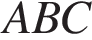 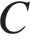 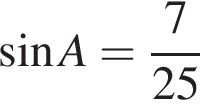 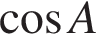 2. № 27218. В треугольнике  угол  равен 90°, . Найдите .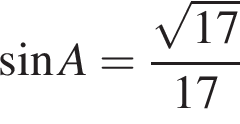 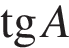 3№ 27219. В треугольнике  угол  равен 90°, . Найдите .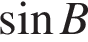 4. № 27220. В треугольнике  угол  равен 90°, . Найдите .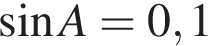 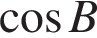 5. № 27221. В треугольнике  угол  равен 90°, . Найдите .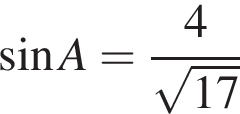 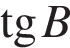 6. № 27222. В треугольнике  угол  равен 90°, . Найдите .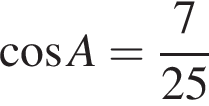 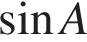 7. № 27223.  В треугольнике  угол  равен 90°,  Найдите 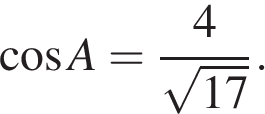 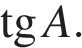 8. № 27224. В треугольнике  угол  равен 90°, . Найдите .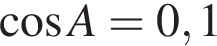 9. № 27225. В треугольнике  угол  равен 90°, . Найдите .10. № 27226. В треугольнике  угол  равен 90°, . Найдите .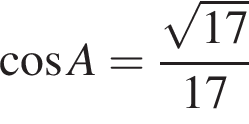 11. № 27227. В треугольнике  угол  равен 90°, . Найдите .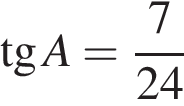 12. № 27228. В треугольнике  угол  равен 90°, . Найдите .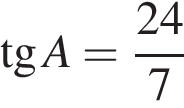 13. № 27229. В треугольнике  угол  равен 90°, . Найдите .14. № 27230. В треугольнике  угол  равен 90°, . Найдите .15. № 27231. В треугольнике  угол  равен 90°, . Найдите .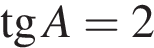 16. № 27250. В треугольнике  угол  равен 90°, , . Найдите .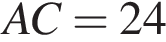 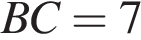 17. № 27251. В треугольнике  угол  равен 90°, , . Найдите .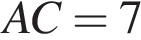 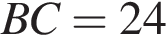 18. № 27252. В треугольнике  угол  равен 90°, , . Найдите .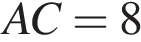 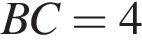 19. № 27253. В треугольнике  угол  равен 90°, , . Найдите .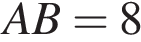 20. № 27254. В треугольнике  угол  равен 90°, , . Найдите .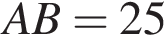 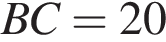 21. № 27255. В треугольнике  угол  равен 90°, , . Найдите .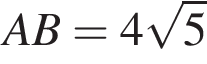 22. № 27256. В треугольнике  угол  равен 90°, , . Найдите .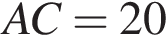 23. № 27257. В треугольнике  угол  равен 90°, , . Найдите .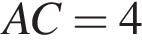 24. № 27258.В треугольнике  угол  равен 90°, , . Найдите .25. № 27336. В треугольнике  угол  равен 90°,   — высота, , . Найдите .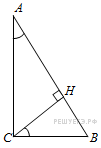 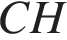 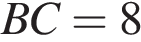 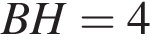       26. № 27337.  В треугольнике  угол  равен 90°,  – высота, , . Найдите .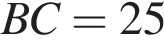 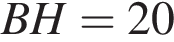 27. № 27338.  В треугольнике  угол  равен 90°,  – высота, , . Найдите .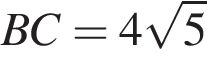 28. № 27339.  В треугольнике  угол  равен 90°, высота  равна 20, . Найдите .29. № 27340.  В треугольнике  угол  равен 90°, высота  равна 4, . Найдите .30. № 27341.  В треугольнике  угол  равен 90°, высота  равна 4, . Найдите .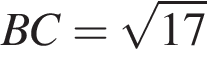 31. № 27342.  В треугольнике  угол  равен 90°, высота  равна 24, . Найдите .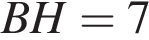 32. № 27343.  В треугольнике  угол  равен 90°, высота  равна 7, . Найдите .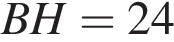 33. № 27344.  В треугольнике  угол  равен 90°, высота  равна 8, . Найдите .34. № 27386. В треугольнике  угол  равен 90°, синус внешнего угла при вершине  равен 0,1. Найдите .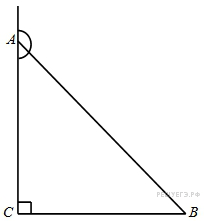 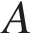 35. № 27387.  В треугольнике  угол  равен 90°, синус внешнего угла при вершине  равен . Найдите .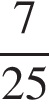 36. № 27388.  В треугольнике  угол  равен 90°, синус внешнего угла при вершине  равен . Найдите .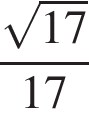 37. № 27389.  В треугольнике  угол  равен 90°, синус внешнего угла при вершине  равен . Найдите .38. № 27390.  В треугольнике  угол  равен 90°, синус внешнего угла при вершине  равен 0,1. Найдите .39. № 27391.  В треугольнике  угол  равен 90°, синус внешнего угла при вершине  равен . Найдите .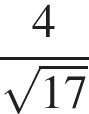 40. № 27392.  В треугольнике  угол  равен 90°, косинус внешнего угла при вершине  равен . Найдите .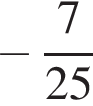 41. № 27393.  В треугольнике  угол  равен 90°, косинус внешнего угла при вершине  равен -0,1. Найдите .42. № 27394.  В треугольнике  угол  равен 90°, косинус внешнего угла при вершине  равен . Найдите .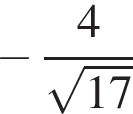 43. № 27395.  В треугольнике  угол  равен 90°, косинус внешнего угла при вершине  равен  Найдите .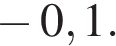 44. № 27396.  В треугольнике  угол  равен 90°, косинус внешнего угла при вершине  равен . Найдите .45. № 27397.  В треугольнике  угол  равен 90°, косинус внешнего угла при вершине  равен . Найдите .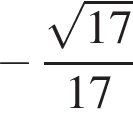 46. № 27398.  В треугольнике  угол  равен 90°, тангенс внешнего угла при вершине  равен . Найдите .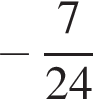 47. № 27399.  В треугольнике  угол  равен 90°, тангенс внешнего угла при вершине  равен . Найдите .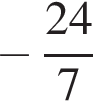 48. № 27400.  В треугольнике  угол  равен 90°, тангенс внешнего угла при вершине  равен -0,1. Найдите .49. № 27401.  В треугольнике  угол  равен 90°, тангенс внешнего угла при вершине  равен . Найдите .50. № 27402.  В треугольнике  угол  равен 90°, тангенс внешнего угла при вершине  равен . Найдите .51. № 27403.  В треугольнике ABC угол C равен 90°, тангенс внешнего угла при вершине A равен −2. Найдите .52. № 27742.  Один острый угол прямоугольного треугольника на  больше другого. Найдите больший острый угол. Ответ дайте в градусах.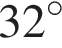 53. № 27753.  Один острый угол прямоугольного треугольника в 4 раза больше другого. Найдите больший острый угол. Ответ дайте в градусах.54. № 27755. В треугольнике  угол  равен 90°,  – высота, угол  равен . Найдите угол . Ответ дайте в градусах.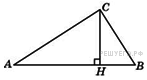 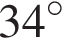 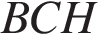 55. № 502085. Острые углы прямоугольного треугольника равны 62° и 28°. Найдите угол между высотой и медианой, проведёнными из вершины прямого угла. Ответ дайте в градусах.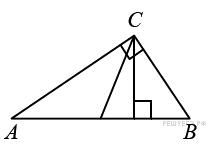 Прямоугольный треугольник: вычисление внешних углов1. № 27359. В треугольнике  угол  равен 90°, . Найдите синус внешнего угла при вершине .2№ 27360.  В треугольнике  угол  равен 90°, . Найдите косинус внешнего угла при вершине .3. № 27361.  В треугольнике  угол  равен 90°, . Найдите тангенс внешнего угла при вершине .4. № 27362. В треугольнике  угол  равен 90°,. Найдите синус внешнего угла при вершине .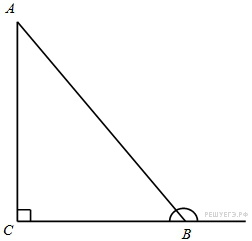 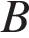 5№ 27363.  В треугольнике  угол  равен 90°,. Найдите косинус внешнего угла при вершине .6. № 27364.  В треугольнике  угол  равен 90°,. Найдите тангенс внешнего угла при вершине .7. № 27365. В треугольнике  угол  равен 90°, . Найдите синус внешнего угла при вершине .8. № 27366. В треугольнике  угол  равен 90°, . Найдите косинус внешнего угла при вершине .9. № 27367.  В треугольнике  угол  равен 90°, . Найдите тангенс внешнего угла при вершине .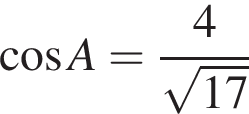 10. № 27368. В треугольнике  угол  равен 90°, . Найдите синус внешнего угла при вершине.11. № 27369.  В треугольнике  угол  равен 90°, . Найдите косинус внешнего угла при вершине .12. № 27370.  В треугольнике  угол  равен 90°, . Найдите тангенс внешнего угла при вершине .13. № 27371.В треугольнике  угол  равен 90°, . Найдите синус внешнего угла при вершине .14. № 27372. В треугольнике  угол  равен 90°, . Найдите косинус внешнего угла при вершине .15. № 27373.В треугольнике  угол  равен 90°, . Найдите тангенс внешнего угла при вершине .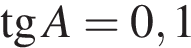 16. № 27374. В треугольнике  угол  равен 90°, . Найдите синус внешнего угла при вершине .17. № 27375.  В треугольнике  угол  равен 90°, . Найдите косинус внешнего угла при вершине .18. № 27376.  В треугольнике  угол  равен 90°, . Найдите тангенс внешнего угла при вершине .19. № 27377.В треугольнике  угол  равен 90°, , . Найдите синус внешнего угла при вершине .20. № 27378.В треугольнике  угол  равен 90°, , . Найдите косинус внешнего угла при вершине .21. № 27379.  В треугольнике  угол  равен 90°, , . Найдите тангенс внешнего угла при вершине .22. № 27380.В треугольнике  угол  равен 90°, , . Найдите синус внешнего угла при вершине .23. № 27381.В треугольнике  угол  равен 90°, , . Найдите косинус внешнего угла при вершине .24. № 27382.В треугольнике  угол  равен 90°, , . Найдите тангенс внешнего угла при вершине .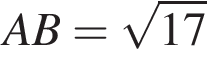 25. № 27383.В треугольнике  угол  равен 90°, , . Найдите синус внешнего угла при вершине .26. № 27384.В треугольнике  угол  равен 90°, , . Найдите косинус внешнего угла при вершине .27. № 27385.В треугольнике  угол  равен 90°, , . Найдите тангенс внешнего угла при вершине .28. № 27445. В треугольнике  угол  равен 90°, угол  равен . Найдите синус угла .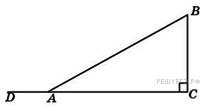 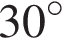 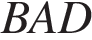 29. № 27446.  В треугольнике  угол  равен 90°, угол  равен . Найдите косинус угла . В ответе укажите .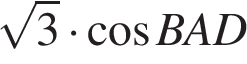 30. № 27447.  В треугольнике  угол  равен 90°, угол  равен . Найдите тангенс угла . В ответе укажите .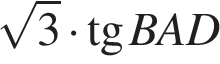 Равнобедренный треугольник: вычисление углов1. № 27291. В треугольнике  , . Найдите .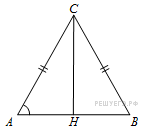 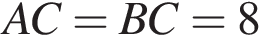 2. № 27292.  В треугольнике  , . Найдите .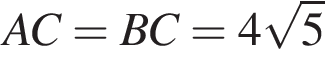 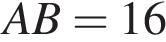 3. № 27305.  В треугольнике  , высота  равна 7, . Найдите .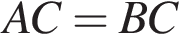 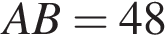 4. № 27306.  В треугольнике  , высота  равна 24, . Найдите .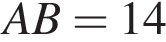 5. № 27307.  В треугольнике  , высота  равна 4, . Найдите .6. № 27308.  В треугольнике  , высота  равна 4. Найдите .7. № 27309.  В треугольнике  , высота  равна 20. Найдите .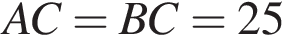 8. № 27310.  В треугольнике  , высота равна 4. Найдите .9. № 27311. В треугольнике  ,  – высота, . Найдите .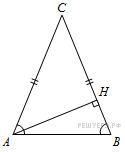 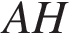 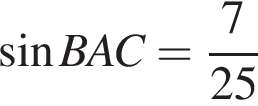 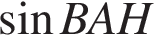 10. № 27312.  В треугольнике  ,  – высота, . Найдите .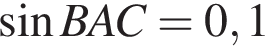 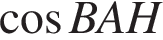 11. № 27313.  В треугольнике  ,  – высота, . Найдите .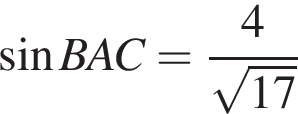 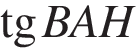 12№ 27314.  В треугольнике  ,  – высота, . Найдите .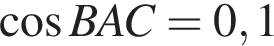 13. № 27315.  В треугольнике  ,  – высота, . Найдите .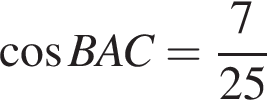 14. № 27316.  В треугольнике  ,  – высота, . Найдите .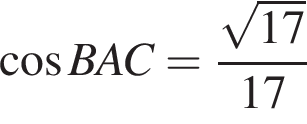 15№ 27317.  В треугольнике  ,  – высота, . Найдите .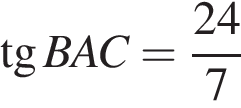 16. № 27318.  В треугольнике  ,  – высота, . Найдите .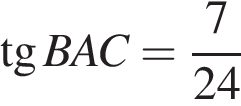 17. № 27319.  В треугольнике  ,  – высота, . Найдите .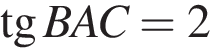 18. № 27330.  В треугольнике  , высота  равна 4, . Найдите .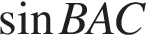 19. № 27331.  В треугольнике  , высота  равна 20, . Найдите .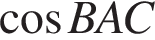 20. № 27332.  В треугольнике  , высота  равна 4, . Найдите .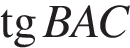 21. № 27333.  В треугольнике  ,  – высота, , . Найдите .22. № 27334.  В треугольнике  ,  – высота, , . Найдите .23. № 27335.  В треугольнике  ,  – высота, , . Найдите .24.  № 27345. В тупоугольном треугольнике  , высота  равна 4. Найдите .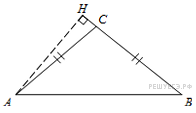 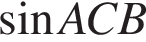 25.  № 27346.  В тупоугольном треугольнике  , высота  равна 20. Найдите .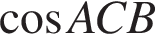 26.  № 27347.  В тупоугольном треугольнике  , высота  равна 4. Найдите .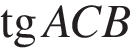 27.  № 27348.  В тупоугольном треугольнике  ,  – высота, . Найдите .     28. № 27349.  В тупоугольном треугольнике  ,  – высота, . Найдите .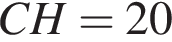 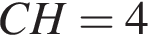 29. № 27350.  В тупоугольном треугольнике  ,  – высота, . Найдите .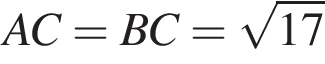 30. № 27351.  В тупоугольном треугольнике  , высота  равна 7, . Найдите .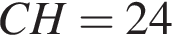 31. № 27352.  В тупоугольном треугольнике  , высота  равна 24, . Найдите .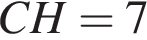 32. № 27353.  В тупоугольном треугольнике  , высота  равна 4, . Найдите .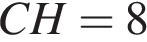 33. № 27355. В треугольнике  , высота  равна 24, . Найдите .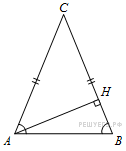 34. № 27356.  В треугольнике  , высота  равна 4, . Найдите .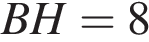 35.  № 27422. В треугольнике  , . Найдите синус внешнего угла при вершине .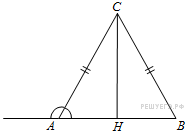 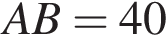 36. № 27423.  В треугольнике  , . Найдите косинус внешнего угла при вершине .37. № 27424.  В треугольнике  , . Найдите тангенс внешнего угла при вершине .38.  № 27754. Один угол равнобедренного треугольника на 90° больше другого. Найдите меньший угол. Ответ дайте в градусах.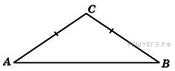 Треугольники общего вида1.  № 27448. Найдите синус угла . В ответе укажите значение синуса, умноженное на .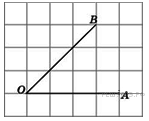 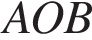 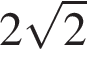 2.  № 27449. Найдите косинус угла . В ответе укажите значение косинуса, умноженное на .3.  № 27451. Найдите синус угла . В ответе укажите значение синуса, умноженное на .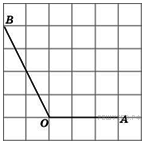 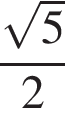 4.  № 27452. Найдите косинус угла . В ответе укажите значение косинуса, умноженное на .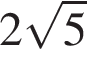 5. № 27454. Найдите синус угла . В ответе укажите значение синуса, умноженное на .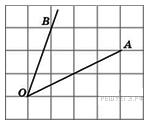 Решение.Достроим угол до треугольника , .  делит основание  пополам, значит, – высота. Из рисунка находим , .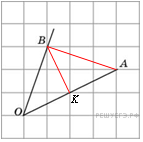 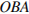 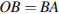 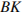 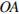 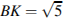 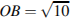  .         Ответ: 2.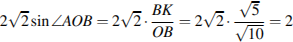 6.  № 27455. Найдите косинус угла . В ответе укажите значение косинуса, умноженное на .Решение.Достроим угол до треугольника , . Отрезок  делит основание  пополам, значит,  – высота. Из рисунка находим ,  и.     Ответ: 2.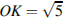 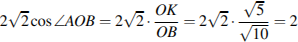   7.№ 27457. Найдите синус угла . В ответе укажите значение синуса, умноженное на .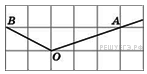 Решение.Достроим угол до треугольника  и опустим высоту  на основание . Из рисунка находим , , , . Воспользуемся теоремой синусов: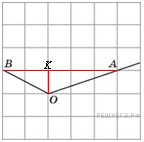 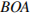 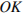 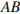 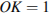 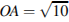 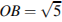 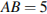  ,   где .           Тогда: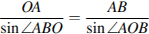 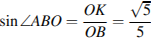 .   Ответ: 2.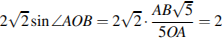  Приведем другое решение.По теореме косинусов в треугольнике АОВ имеем: , откуда  Тогда из основного тригонометрического тождества находим , что дает 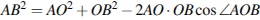 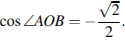 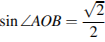 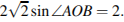 8. № 27458. Найдите косинус угла . В ответе укажите значение косинуса, умноженное на .Решение.Достроим угол до треугольника . Из рисунка находим , , . Воспользуемся теоремой косинусов: 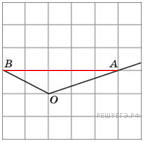 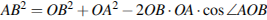  Тогда:.    Ответ: -2.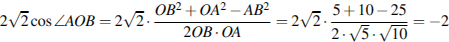 9. № 27591. Найдите площадь треугольника, две стороны которого равны 8 и 12, а угол между ними равен 30°.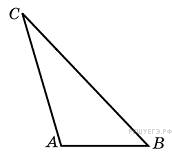 10.№ 27623. У треугольника со сторонами 9 и 6 проведены высоты к этим сторонам. Высота, проведенная к первой стороне, равна 4. Чему равна высота, проведенная ко второй стороне?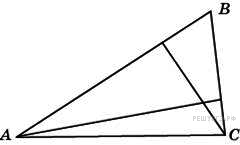 11. № 27749. Один из внешних углов треугольника равен . Углы, не смежные с данным внешним углом, относятся как . Найдите наибольший из них. Ответ дайте в градусах.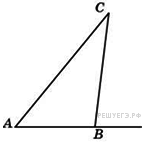 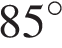 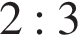 12. № 27751. Сумма двух углов треугольника и внешнего угла к третьему равна . Найдите этот третий угол. Ответ дайте в градусах.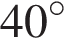 13. № 27752. Углы треугольника относятся как . Найдите меньший из них. Ответ дайте в градусах.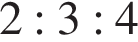 14. № 27756. В треугольнике  угол равен , угол  равен ,  – высота. Найдите разность углов  и . Ответ дайте в градусах.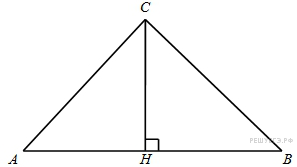 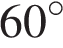 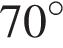 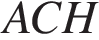 Решение.  .  Ответ: 10.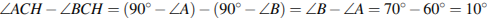 5.№ 505118.  В треугольнике ABC угол A равна 135°. Продолжения высот BD и CE пересекаются в точке O. Найдите угол DOE. Ответ дайте в градусах.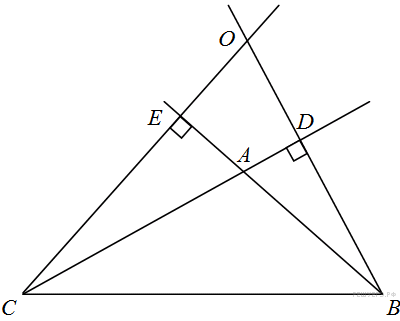 Параллелограмм1. № 27433. В параллелограмме  высота, опущенная на сторону , равна 4, . Найдите синус угла B.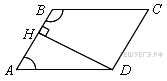 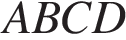 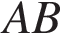 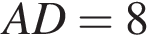 2. № 27434. В параллелограмме  высота, опущенная на сторону , равна 4, . Найдите .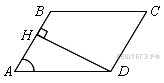 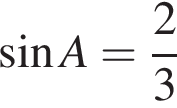 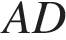 3. № 27435. В параллелограмме  . . Найдите высоту, опущенную на сторону .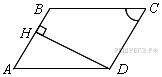 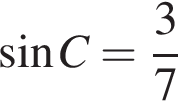 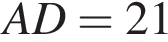 4. № 27436. В параллелограмме  , , . Найдите большую высоту параллелограмма.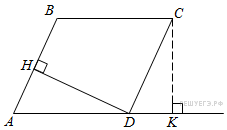 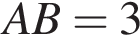 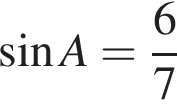 5. № 27437. В параллелограмме  . Найдите .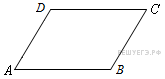 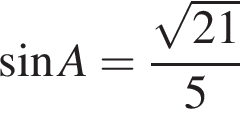 6. № 27438. В параллелограмме  . Найдите .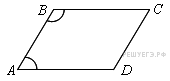 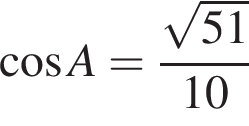 7. № 27610.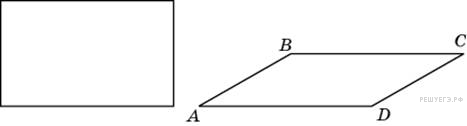 Параллелограмм и прямоугольник имеют одинаковые стороны. Найдите острый угол параллелограмма, если его площадь равна половине площади прямоугольника. Ответ дайте в градусах.8. № 27611. Стороны параллелограмма равны 9 и 15. Высота, опущенная на первую сторону, равна 10. Найдите высоту, опущенную на вторую сторону параллелограмма.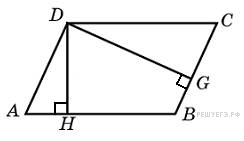 9. № 27612.  Площадь параллелограмма равна 40, две его стороны равны 5 и 10. Найдите большую высоту этого параллелограмма.10. № 27805.  Найдите тупой угол параллелограмма, если его острый угол равен . Ответ дайте в градусах.11. № 27806.  Сумма двух углов параллелограмма равна . Найдите один из оставшихся углов. Ответ дайте в градусах.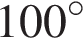 12. № 27807.  Один угол параллелограмма больше другого на . Найдите больший угол. Ответ дайте в градусах.13. № 27808.  Диагональ параллелограмма образует с двумя его сторонами углы  и . Найдите больший угол параллелограмма. Ответ дайте в градусах.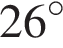 14. № 27822.  Найдите больший угол параллелограмма, если два его угла относятся как . Ответ дайте в градусах.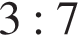 15. № 27823.  Найдите угол между биссектрисами углов параллелограмма, прилежащих к одной стороне. Ответ дайте в градусах.16. № 27826. Биссектриса тупого угла параллелограмма делит противоположную сторону в отношении 4 : 3, считая от вершины острого угла. Найдите большую сторону параллелограмма, если его периметр равен 88.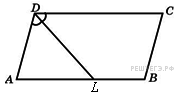 17. № 27827. Точка пересечения биссектрис двух углов параллелограмма, прилежащих к одной стороне, принадлежит противоположной стороне. Меньшая сторона параллелограмма равна 5. Найдите его большую сторону.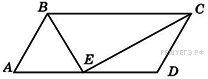 Прямоугольник1. № 27810. Меньшая сторона прямоугольника равна 6, диагонали пересекаются под углом . Найдите диагонали прямоугольника.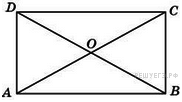 2. № 27812. Диагональ прямоугольника вдвое больше одной из его сторон. Найдите больший из углов, который образует диагональ со сторонами прямоугольника? Ответ выразите в градусах.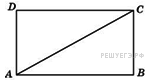 3. № 27813. В прямоугольнике диагональ делит угол в отношении , меньшая его сторона равна 6. Найдите диагональ данного прямоугольника.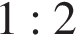 Ромб1. № 27613.  Найдите площадь ромба, если его высота равна 2, а острый угол 30°.2. № 27614. Найдите площадь ромба, если его диагонали равны 4 и 12.3. № 27615.  Площадь ромба равна 18. Одна из его диагоналей равна 12. Найдите другую диагональ.4. № 27616.  Площадь ромба равна 6. Одна из его диагоналей в 3 раза больше другой. Найдите меньшую диагональ.5. № 27816.  Найдите меньшую диагональ ромба, стороны которого равны 2, а острый угол равен .6. № 27817. Найдите высоту ромба, сторона которого равна , а острый угол равен .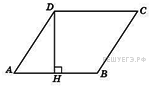 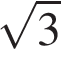 7. № 27828.  Найдите большую диагональ ромба, сторона которого равна , а острый угол равен .8. № 27829. Диагонали ромба относятся как 3:4. Периметр ромба равен 200. Найдите высоту ромба.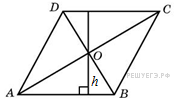 9. № 282851. В ромбе ABCD угол ABC равен 122°. Найдите угол ACD. Ответ дайте в градусах.10. № 282852. В ромбе ABCD угол ACD равен 43°. Найдите угол ABC. Ответ дайте в градусах.Трапеция1. № 27439.  Основания равнобедренной трапеции равны 51 и 65. Боковые стороны равны 25. Найдите синус острого угла трапеции.2. № 27440.  Основания равнобедренной трапеции равны 43 и 73. Косинус острого угла трапеции равен . Найдите боковую сторону.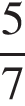 3.№ 27441.  Большее основание равнобедренной трапеции равно 34. Боковая сторона равна 14. Синус острого угла равен . Найдите меньшее основание.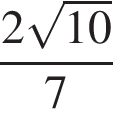 4. № 27442.  Основания равнобедренной трапеции равны 7 и 51. Тангенс острого угла равен . Найдите высоту трапеции.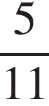 5. № 27443.  Меньшее основание равнобедренной трапеции равно 23. Высота трапеции равна 39. Тангенс острого угла равен . Найдите большее основание.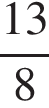 6. № 27444.  Основания равнобедренной трапеции равны 17 и 87. Высота трапеции равна 14. Найдите тангенс острого угла.7. № 27631.  Основания равнобедренной трапеции равны 14 и 26, а ее периметр равен 60. Найдите площадь трапеции.8. № 27632.  Основания равнобедренной трапеции равны 7 и 13, а ее площадь равна 40. Найдите периметр трапеции.9. № 27633.  Найдите площадь прямоугольной трапеции, основания которой равны 6 и 2, большая боковая сторона составляет с основанием угол 45°.10. № 27634.  Основания прямоугольной трапеции равны 12 и 4. Ее площадь равна 64. Найдите острый угол этой трапеции. Ответ дайте в градусах.11. № 27635.  Основания равнобедренной трапеции равны 14 и 26, а ее боковые стороны равны 10. Найдите площадь трапеции.12. № 27636.  Основания равнобедренной трапеции равны 7 и 13, а ее площадь равна 40. Найдите боковую сторону трапеции.13. № 27637.  Основания трапеции равны 18 и 6, боковая сторона, равная 7, образует с одним из оснований трапеции угол 150°. Найдите площадь трапеции.14. № 27638.  Основания трапеции равны 27 и 9, боковая сторона равна 8. Площадь трапеции равна 72. Найдите острый угол трапеции, прилежащий к данной боковой стороне. Ответ выразите в градусах.15. № 27818.  Чему равен больший угол равнобедренной трапеции, если известно, что разность противолежащих углов равна ? Ответ дайте в градусах.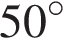 16. № 27819.  Найдите среднюю линию трапеции, если ее основания равны 30 и 16.17. № 27820.  Средняя линия трапеции равна 28, а меньшее основание равно 18. Найдите большее основание трапеции.18. № 27833.  В равнобедренной трапеции большее основание равно 25, боковая сторона равна 10, угол между ними . Найдите меньшее основание.19. № 27834.  В равнобедренной трапеции основания равны 12 и 27, острый угол равен . Найдите ее периметр.20. № 27837.  Основания равнобедренной трапеции равны 15 и 9, один из углов равен . Найдите высоту трапеции.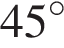 21. № 27838.  Периметр трапеции равен 50, а сумма непараллельных сторон равна 20. Найдите среднюю линию трапеции.22. № 27839.  Основания трапеции относятся как , а средняя линия равна 5. Найдите меньшее основание.23. № 27840.  Периметр равнобедренной трапеции равен 80, ее средняя линия равна боковой стороне. Найдите боковую сторону трапеции.24. № 27841.  Средняя линия трапеции равна 7, а одно из ее оснований больше другого на 4. Найдите большее основание трапеции.25. № 27842. Средняя линия трапеции равна 12. Одна из диагоналей делит ее на два отрезка, разность которых равна 2. Найдите большее основание трапеции.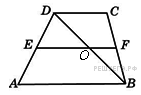 26. № 27843. Основания трапеции равны 3 и 2. Найдите отрезок, соединяющий середины диагоналей трапеции.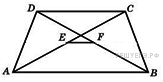 Центральные и вписанные углы1. № 27855. Чему равен вписанный угол, опирающийся на диаметр окружности? Ответ дайте в градусах.2. № 27857.  Чему равен острый вписанный угол, опирающийся на хорду, равную радиусу окружности? Ответ дайте в градусах.3. № 27859.  Чему равен тупой вписанный угол, опирающийся на хорду, равную радиусу окружности? Ответ дайте в градусах.4. № 27860. Радиус окружности равен 1. Найдите величину острого вписанного угла, опирающегося на хорду, равную . Ответ дайте в градусах.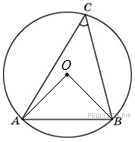 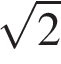 5. № 27861.  Радиус окружности равен 1. Найдите величину тупого вписанного угла, опирающегося на хорду, равную . Ответ дайте в градусах.6. № 27863. Центральный угол на  больше острого вписанного угла, опирающегося на ту же дугу окружности. Найдите вписанный угол. Ответ дайте в градусах.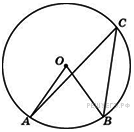 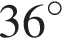 7. № 27864. Найдите вписанный угол, опирающийся на дугу, которая составляет  окружности. Ответ дайте в градусах.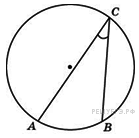 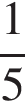 8. № 27865. Найдите вписанный угол, опирающийся на дугу, которая составляет  окружности. Ответ дайте в градусах.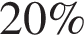 9.№ 27866. Дуга окружности , не содержащая точки , составляет . А дуга окружности , не содержащая точки , составляет . Найдите вписанный угол . Ответ дайте в градусах.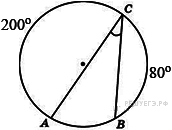 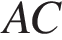 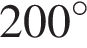 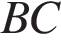 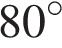 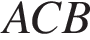 10. № 27869. В окружности с центром   и  – диаметры. Вписанный угол  равен . Найдите центральный угол . Ответ дайте в градусах.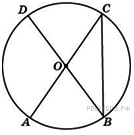 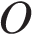 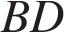 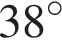 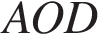 11. № 27870. В окружности с центром   и  – диаметры. Центральный угол  равен . Найдите вписанный угол . Ответ дайте в градусах.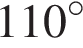 12. № 27885. Найдите угол , если вписанные углы  и  опираются на дуги окружности, градусные величины которых равны соответственно  и . Ответ дайте в градусах.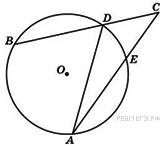 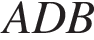 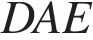 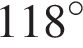 13. № 27886. Угол  равен . Градусная величина дуги окружности, не содержащей точек  и , равна . Найдите угол . Ответ дайте в градусах.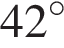 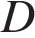 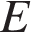 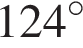 14. № 27887. Найдите величину угла . Ответ дайте в градусах.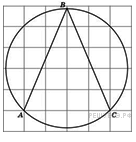 Решение.  Угол  опирается на  окружности, вписанный угол равен половине дуги, значит,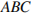 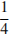          Ответ: 45.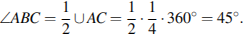 15. № 27888. Найдите величину угла . Ответ дайте в градусах.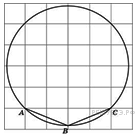 Решение.Центральный угол, опирающийся на хорду АС равен 90°, поэтому меньшая дуга окружности, отсекаемая этой хордой, также равна 90°, а большая — равна 270°. Опирающийся на нее вписанный угол ABC равен ее половине т. е. 135°.    Ответ: 135.16. № 27889. Найдите величину угла . Ответ дайте в градусах.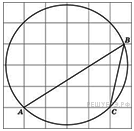 Решение.    Угол  опирается на  окружности, вписанный угол равен половине дуги, значит   Ответ: 45.17. № 27890. Найдите градусную величину дуги  окружности, на которую опирается угол . Ответ дайте в градусах.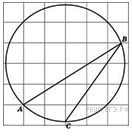 Решение.   Дуга AC равна половине дуги 90°, т. е. равна 45°.    Ответ: 45.18. № 27891. Найдите градусную величину дуги  окружности, на которую опирается угол  Ответ дайте в градусах.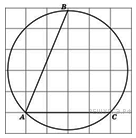 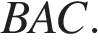 Решение.Дуга BC равна 90° и еще 45° (см. рис.). Всего 135°.   Ответ: 135.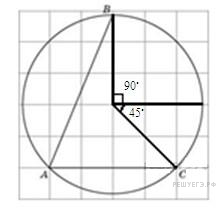 19. № 245385. Найдите центральный угол , если он на  больше вписанного угла , опирающегося на ту же дугу. Ответ дайте в градусах.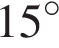 20.№ 505378. Четырёхугольник ABCD вписан в окружность. Угол ABC равен 104°, угол CAD равен 66°. Найдите угол ABD. Ответ дайте в градусах.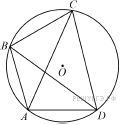 21. № 505399. Четырёхугольник ABCD вписан в окружность. Угол ABC равен 100°, угол CAD равен 64°. Найдите угол ABD. Ответ дайте в градусах.Касательная, хорда, секущая1. № 27856. Найдите хорду, на которую опирается угол 90°, вписанный в окружность радиуса 1.2. № 27862. Найдите хорду, на которую опирается угол , вписанный в окружность радиуса .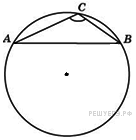 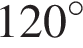 3. № 27867. Хорда  делит окружность на две части, градусные величины которых относятся как 5:7. Под каким углом видна эта хорда из точки , принадлежащей меньшей дуге окружности? Ответ дайте в градусах.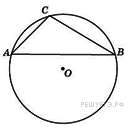 4. № 27877. Хорда  стягивает дугу окружности в . Найдите угол  между этой хордой и касательной к окружности, проведенной через точку . Ответ дайте в градусах.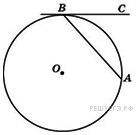 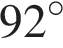 5. № 27878. Угол между хордой  и касательной  к окружности равен . Найдите величину меньшей дуги, стягиваемой хордой . Ответ дайте в градусах.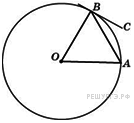 6. № 27879. Через концы ,  дуги окружности в  проведены касательные  и . Найдите угол . Ответ дайте в градусах.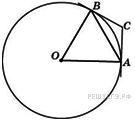 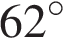 7. № 27881. Найдите угол , если его сторона  касается окружности,  – центр окружности, а дуга меньшая дуга окружности , заключенная внутри этого угла, равна . Ответ дайте в градусах.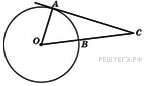 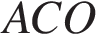 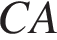 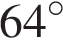 8. № 27882. Угол  равен , где  – центр окружности. Его сторона  касается окружности. Найдите величину меньшей дуги окружности, заключенной внутри этого угла. Ответ дайте в градусах.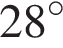 9. № 27883. Найдите угол , если его сторона  касается окружности,  – центр окружности, а большая дуга  окружности, заключенная внутри этого угла, равна . Ответ дайте в градусах.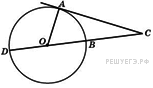 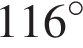 10. № 27884. Угол  равен . Его сторона  касается окружности. Найдите градусную величину большей дуги  окружности, заключенной внутри этого угла. Ответ дайте в градусах.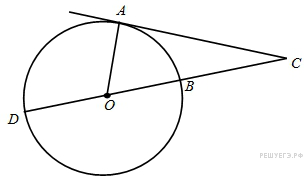 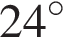 Окружность, вписанная в треугольник1. № 27624. Периметр треугольника равен 12, а радиус вписанной окружности равен 1. Найдите площадь этого треугольника.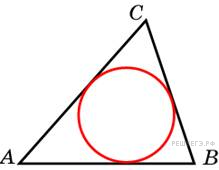 2. № 27625. Площадь треугольника равна 24, а радиус вписанной окружности равен 2. Найдите периметр этого треугольника.3. № 27909. Сторона правильного треугольника равна . Найдите радиус окружности, вписанной в этот треугольник.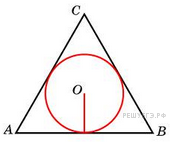 4. № 27910. Радиус окружности, вписанной в правильный треугольник, равен . Найдите сторону этого треугольника.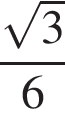 5. № 27931. Радиус окружности, вписанной в равнобедренный прямоугольный треугольник, равен 2. Найдите гипотенузу  этого треугольника. В ответе укажите .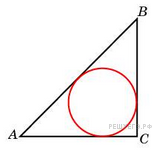 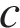 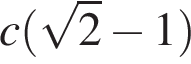 6. № 27932. Катеты равнобедренного прямоугольного треугольника равны . Найдите радиус окружности, вписанной в этот треугольник.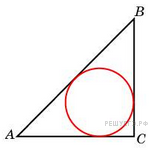 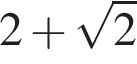 7. № 27933. В треугольнике  , , угол равен 90°. Найдите радиус вписанной окружности.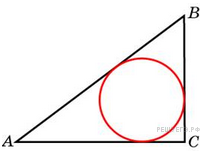 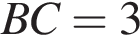 8. № 27934. Боковые стороны равнобедренного треугольника равны 5, основание равно 6. Найдите радиус вписанной окружности.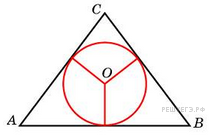 9. № 27951. Найдите радиус окружности, вписанной в треугольник , считая стороны квадратных клеток равными 1.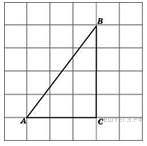 Окружность, вписанная в четырехугольник1. № 27911.  Найдите радиус окружности, вписанной в квадрат со стороной 4.2. № 27912.  Найдите сторону квадрата, описанного около окружности радиуса 4.3. № 27913. Сторона ромба равна 1, острый угол равен . Найдите радиус вписанной окружности этого ромба.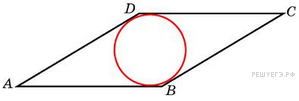 4. № 27914.  Острый угол ромба равен . Радиус вписанной в этот ромб окружности равен 2. Найдите сторону ромба.5. № 27915. Найдите высоту трапеции, в которую вписана окружность радиуса 1.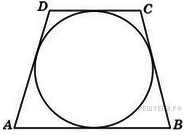 6. № 27940. Периметр четырехугольника, описанного около окружности, равен 24, две его стороны равны 5 и 6. Найдите большую из оставшихся сторон.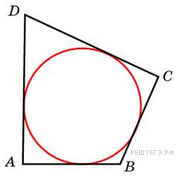 7. № 27942. Три стороны описанного около окружности четырехугольника относятся (в последовательном порядке) как . Найдите большую сторону этого четырехугольника, если известно, что его периметр равен 32.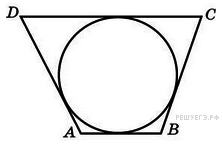 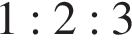 8. № 27944. Около окружности, радиус которой равен , описан квадрат. Найдите радиус окружности, описанной около этого квадрата.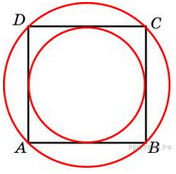 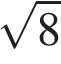 9. № 27952. Найдите радиус  окружности, вписанной в четырехугольник . Считайте, что стороны квадратных клеток равны 1. В ответе укажите .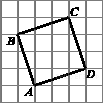 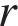 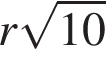 Окружность, вписанная в многоугольник1. № 27640. Около окружности, радиус которой равен 3, описан многоугольник, периметр которого равен 20. Найдите его площадь.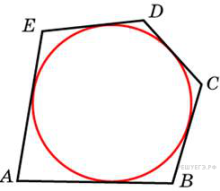 2. № 27916. Найдите сторону правильного шестиугольника, описанного около окружности, радиус которой равен .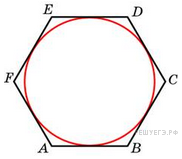 3. № 27917.  Найдите радиус окружности, вписанной в правильный шестиугольник со стороной .Окружность, описанная вокруг треугольника1. № 27868. Точки , , , расположенные на окружности, делят ее на три дуги, градусные величины которых относятся как . Найдите больший угол треугольника . Ответ дайте в градусах.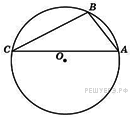 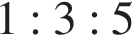 2. № 27892. Сторона правильного треугольника равна . Найдите радиус окружности, описанной около этого треугольника.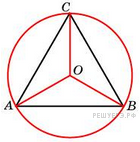 3. № 27893. Радиус окружности, описанной около правильного треугольника, равен . Найдите сторону этого треугольника.4. № 27898. В треугольнике  , , угол  равен 90°. Найдите радиус описанной окружности этого треугольника.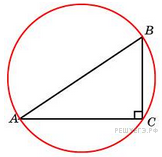 5. № 27899.  В треугольнике  , угол  равен 90°. Радиус описанной окружности этого треугольника равен 5. Найдите .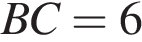 6. № 27900. Боковая сторона равнобедренного треугольника равна 1, угол при вершине, противолежащей основанию, равен . Найдите диаметр описанной окружности этого треугольника.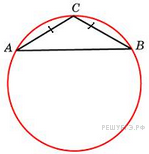 7. № 27918.  Сторона  треугольника  равна 1. Противолежащий ей угол  равен . Найдите радиус окружности, описанной около этого треугольника.8. № 27919. Одна сторона треугольника равна радиусу описанной окружности. Найдите угол треугольника, противолежащий этой стороне. Ответ дайте в градусах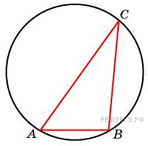 9. № 27920.  Угол  треугольника , вписанного в окружность радиуса 3, равен . Найдите сторону  этого треугольника.10. № 27921. Сторона  треугольника  равна 1. Противолежащий ей угол  равен . Найдите радиус окружности, описанной около этого треугольника.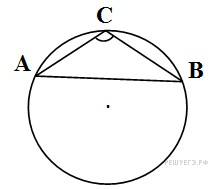 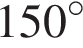 11. № 27922. Сторона  тупоугольного треугольника  равна радиусу описанной около него окружности. Найдите угол . Ответ дайте в градусах.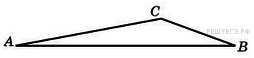 12. № 27923. Боковые стороны равнобедренного треугольника равны 40, основание равно 48. Найдите радиус описанной окружности этого треугольника.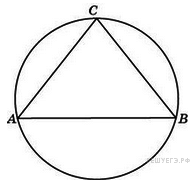 Окружность, описанная вокруг четырехугольника1. № 27871. Угол  четырехугольника , вписанного в окружность, равен . Найдите угол  этого четырехугольника. Ответ дайте в градусах.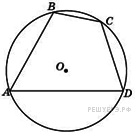 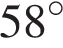 2. № 27872. Стороны четырехугольника  , ,  и стягивают дуги описанной окружности, градусные величины которых равны соответственно , , , . Найдите угол  этого четырехугольника. Ответ дайте в градусах.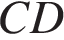 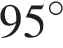 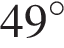 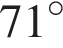 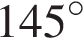 3. № 27873. Точки , , , , расположенные на окружности, делят эту окружность на четыре дуги , ,  и , градусные величины которых относятся соответственно как . Найдите угол  четырехугольника . Ответ дайте в градусах.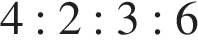 4. № 27874. Четырехугольник  вписан в окружность. Угол  равен , угол  равен . Найдите угол . Ответ дайте в градусах.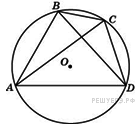 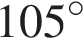 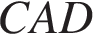 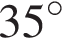 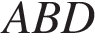 5. № 27875. Четырехугольник  вписан в окружность. Угол  равен , угол  равен . Найдите угол . Ответ дайте в градусах.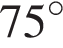 6. № 27876. Четырехугольник  вписан в окружность. Угол  равен , угол  равен . Найдите угол . Ответ дайте в градусах.7. № 27901. Найдите радиус окружности, описанной около прямоугольника, две стороны которого равны 3 и 4.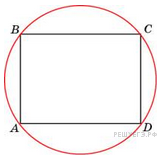 8. № 27902. Найдите диагональ прямоугольника, вписанного в окружность, радиус которой равен 5.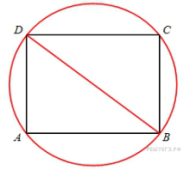 9. № 27903. Найдите радиус окружности, описанной около квадрата со стороной, равной .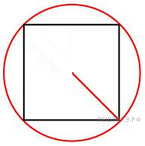 10. № 27904. Найдите сторону квадрата, вписанного в окружность радиуса .11. № 27905. Меньшая сторона прямоугольника равна 6. Угол между диагоналями равен . Найдите радиус описанной окружности этого прямоугольника.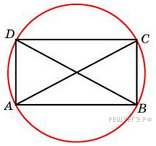 12. № 27926. Основания равнобедренной трапеции равны 8 и 6. Радиус описанной окружности равен 5. Найдите высоту трапеции.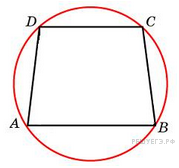 13. № 27927. Два угла вписанного в окружность четырехугольника равны  и . Найдите больший из оставшихся углов. Ответ дайте в градусах.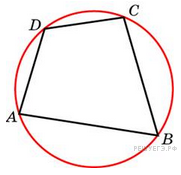 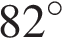 14. № 27928. Углы ,  и  четырехугольника  относятся как . Найдите угол , если около данного четырехугольника можно описать окружность. Ответ дайте в градусах.15. № 27949. Найдите радиус  окружности, описанной около треугольника , если стороны квадратных клеток равны 1. В ответе укажите .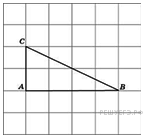 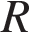 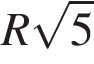 Окружность, описанная вокруг многоугольника1. № 27929. Периметр правильного шестиугольника равен 72. Найдите диаметр описанной окружности.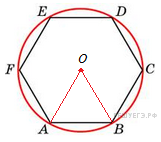 2. № 27930. Угол между стороной правильного -угольника, вписанного в окружность, и радиусом этой окружности, проведенным в одну из вершин стороны, равен . Найдите .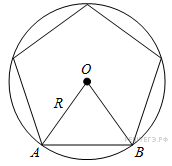 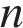 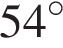 3. № 27945. Около окружности, радиус которой равен , описан правильный шестиугольник. Найдите радиус окружности, описанной около этого шестиугольника.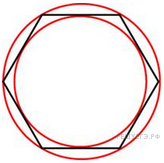 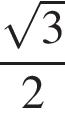 